DEEL 3	DAKWERKENLOT 36	DAKWATERAFVOER36.40.--.	AFVOERBUIZEN – REGENWATERPIJPEN36.41.00.	AFVOERBUIZEN36.41.10.	Hemelwaterafvoer, afvoerbuizen, alg. / voor het muurvlak (52.5) Ia.10.	OMVANGDefinitie:	Leveren en plaatsen van alle elementen nodig voor de zo vertikaal mogelijke afvoer van dakwater, met behulp van buizen, naar de notering..12.	De werken omvatten:-	De levering en plaatsing van de buizen, de bevestigingshaken, de beugels, de kragen, de lassen of lasnaden, de ellebogen, .-	De aansluiting op de verdere elementen afwaarts.	Het solderen of bevestigen van de elementen. -	De levering van bochtstukken.#-	....14.	Niet in deze post inbegrepen:-	De plaatsing en het wegnemen van stellingen, … nodig bij het plaatsen van de buizen.#-	....16.	Belangrijke opmerking:-	Alle onderdelen en bijhorende elementen zijn goed op elkaar afgestemd en geleverd door dezelfde leverancier..30.	ALGEMENE BESCHRIJVING MATERIALENDe galvanische koppels door contact van twee verschillende materialen zijn verboden. Bij de waterafvoer, wordt het metaal met de grootste positieve elektrochemische spanning, altijd het meest stroomafwaarts geplaatst.Rechtstreeks contact met eiken- of kastanjehout, met gips of met vochtige mortel (niet verhard) is niet toegelaten. Rechtstreekse aanrakingen met geïmpregneerd hout zijn niet toegestaan.36.41.10.¦ 43-.. ..		Hemelwaterafvoer, afvoerbuizen, aluminium  26-06-12  PREFA ALUMINIUMPRODUKTE(52.5) Ih7PREFA - Hemelwaterafvoerbuizen in aluminium.20.	MEETCODEOvereenkomstig de specifieke aanduidingen in de meetstaat wordt de meting als volgt opgevat:.22.12.	Geometrische eenheden.22.12.12.	Per m. [m]●	Afvoerbuizen..22.16.	Statistische eenheden.22.16.10.	Per stuk. [st]●	hoekstukken, goothaken, ....22.20.	Opmetingscode:-	Lopende meter, netto uit te voeren lengte volgens type, met vermelding van de opening, eventueel het profiel of vorm, ...	De lengte wordt gemeten in de as.#-	In de eenheidsprijs zijn begrepen: alle bevestigingmiddelen, ….30.	MATERIALEN.30.	Algemene basisreferenties:.30.30.	Normen en technische referentiedocumenten:De afvoerbuizen zijn vervaardigd uit aluminium, beantwoordend aan de voorschriften van NBN EN 485-1+A1; NBN EN 485-2; NBN EN 485-3 en NBN EN 485-4.32.10.	Beschrijving:Regenafvoerbuizen, vervaardigd uit machinaal geplooide aluminiumplaat, geprofileerd zoals verder aangeduid. Houders aan de achterkant zorgen ervoor dat de bevestiging niet zichtbaar is. Het PREFA afvoersysteem bestaat uit twaalf verschillende onderdelen: vierkante afvoerbuizen met aan de vierkante hanggoot aangepaste radii, verschillende buisbochten met 72° graden, spuwermond en een aangepaste watervangbak.32.20	Kenmerken van de regenwaterafvoerbuizen:#-	Fabrikant:	PREFA ALUMINIUMPRODUKTE NV#-	Handelsmerk:	PREFA .32.21	Kenmerken van de regenwaterafvoerbuizen: [neutraal]-	Samenstelling:	aluminiumplaat met beschermlaag,-	Materiaal:	Aluminium (Al Mn1Mg0,5)-	Zijn leverbaar door de fabrikant :	afvoerbuis Ø 80, Ø 100, Ø 120 en Ø 150		scharnierhaak bevestigingsplaat M10 met voorgemonteerde moer Ø 80, Ø 100, Ø 120		buisklem met M10 schroefdraad		buisbocht 72°;  85°; 40° Ø 80, Ø 100 en Ø 120		sokkelknie Ø 80, Ø 100, Ø 120 en Ø 150		regenwaterafvoer Ø 80, Ø 100 en Ø 120 ; 420 mm lang		buisuitloop Ø 80 x Ø 80; Ø 100 x Ø 80; Ø 120 x Ø 80; Ø 100 x Ø 100; Ø 120 x Ø 100; Ø 120 x Ø 120		standbuiskap Ø 80, Ø 100 en Ø 120		bladvanger Ø 80 - Ø 120		ontvanger Ø 80, Ø 100, Ø 120 en Ø 150 met achtersteven inloopsteun niet centrisch, dus geen sokkelknie meer nodig		inloopplaat glad		telescoopbuisbocht Ø 100; 700 – 1100mm		regenwateruitloop Ø 80, Ø 100 en Ø 120		standbuizen met reinigingsopening Ø 80, Ø 100 en Ø 120; 1000 mm lang.32.30.	Afwerking:-	Oppervlaktebehandeling: 	poedercoating.-	Kleur:	#naar keuze uit de kleurenwaaier  (11 standaardkleuren) van de fabrikant. #wit. #antraciet. #bruin. #licht grijs. #mosgroen. #natuurlijk. #hazelnootbruin. #oxide rood. #zilver metallic. #steenrood. #zinkgrijs. .36.	Kenmerken van de Bevestiging:-	Type:	#met scharnierbeugels. #met schroefbeugels.-	Materiaal:	gegalvaniseerd staal in de muur verankerd. (450 g zink/m2).37.	Kenmerken van de diverse toebehoren :-	Zijn leverbaar door de fabrikant :	verschillende buisbochten met 72° graden, spuwermond en een aangepaste watervangbak.40.	UITVOERING.44.20.	Montage:De minimale doorsnede van de afloopbuis wordt bepaald in functie van het maximum af te voeren debiet. Volgende minima zijn evenwel altijd van toepassing: -	10 cm diameter voor de ronde buizen. -	10 cm zijde voor buizen met vierkante of rechthoekige doorsnede.De buizen worden over ten minste 3 cm ineengeschoven #en gesoldeerd, de soldeernaad moet een breedte van 1 cm hebben en over de gehele omtrek van de twee buiselementen lopen. #en niet gesoldeerd.De afvoerbuizen zijn geplaatst op 2 cm van het afgewerkte vlak van de muur.De vierkante of rechthoekige buizen worden met behulp van een #gesoldeerde kraal#gesoldeerde neus# op de beugels gehouden. De ronde buizen worden met behulp van een gesoldeerde neus op de beugels gehouden..50.	COORDINATIEIn de periode tussen het plaatsen van de dakgootbekleding en van de afvoerbuizen worden maatregelen getroffen om het hemelwater niet op de muren te laten aflopen..60.	CONTROLE- EN KEURINGSASPECTENAlle elementen die voor of tijdens de uitvoering werden beschadigd, worden geweigerd..61.33.	Plannen met de afwerkingdetails en plaatsingplannen:Afwerkingdetails, o.a. met de verschillende maten en de positie van de verbindingstukken en de bevestigingen, opgesteld door de aannemer dienen vooraf ter goedkeuring aan de architect te worden voorgelegd.Prefa Aluminiumprodukte-posten voor de meetstaatPREFA - Hemelwaterafvoerbuizen in aluminiumP1	Regenwaterafvoerbuizen [afmeting] [type]	VH	[m]#P2	Watervangbak	VH	[st]#P3	Toebehoren [type]	VH	[st]Normen en referentiedocumenten.30.	MATERIALEN>NBN EN 485-1+A1:2010 Aluminium en aluminiumlegeringen - Plaat en band - Deel 1: Technische keurings- en leveringsvoorwaarden >NBN EN 485-2 2013 Aluminium en aluminiumlegeringen - Plaat en band - Deel 2: Mechanische eigenschappen >NBN EN 485-3 2003 Aluminium en aluminiumlegeringen - Plaat, band en dikke plaat - Deel 3: Toleranties op afmetingen en vorm van warmgewalste producten >NBN EN 485-4 1994 Aluminium en aluminiumlegeringen - Plaat, band en dikke plaat - Deel 4 : Vorm- en afmetingstoleranties voor koudgewalste producten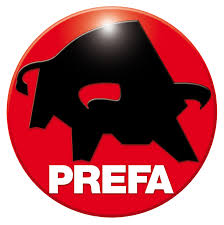 PREFA ALUMINIUMPRODUKTE	Aluminiumstrasse 2D-98634 WasungenTél.: +32 (0)478 54 53 88Fax: +49 (0)369 41 78 50info@Prefa.bewww.Prefa.be